SIGNATURES									SUPPORTING MATERIALS* “Enforce” prerequisites or other registration controls adds these restrictions to the course schedule; students whose academic careers do not show these prerequisites or other details will not be able to register. When box is not checked, restrictions show in catalog description only.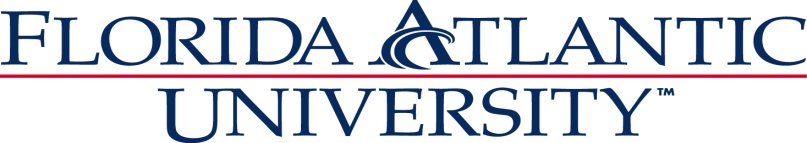 Undergraduate Programs—NEW COURSE PROPOSALUndergraduate Programs—NEW COURSE PROPOSALUndergraduate Programs—NEW COURSE PROPOSALUndergraduate Programs—NEW COURSE PROPOSALUndergraduate Programs—NEW COURSE PROPOSALUndergraduate Programs—NEW COURSE PROPOSALUndergraduate Programs—NEW COURSE PROPOSALUndergraduate Programs—NEW COURSE PROPOSALUUPC Approval ________________SCNS Submittal ________________Confirmed ____________________Banner Posted _________________Catalog Posted ________________Web Posted ___________________UUPC Approval ________________SCNS Submittal ________________Confirmed ____________________Banner Posted _________________Catalog Posted ________________Web Posted ___________________UUPC Approval ________________SCNS Submittal ________________Confirmed ____________________Banner Posted _________________Catalog Posted ________________Web Posted ___________________Department Name: N/ADepartment Name: N/ADepartment Name: N/ADepartment Name: N/ADepartment Name: N/ACollege of: Honors CollegeCollege of: Honors CollegeCollege of: Honors CollegeCollege of: Honors CollegeCollege of: Honors CollegeCollege of: Honors CollegeRecommended Course Identification:Prefix   ______ ART_________   Course Number ____2812___________    Lab Code (L or C) _C____Complete Course Title :  Honors Installation Art Effective Date (first term course will be offered):  ____Fall 2014____  Recommended Course Identification:Prefix   ______ ART_________   Course Number ____2812___________    Lab Code (L or C) _C____Complete Course Title :  Honors Installation Art Effective Date (first term course will be offered):  ____Fall 2014____  Recommended Course Identification:Prefix   ______ ART_________   Course Number ____2812___________    Lab Code (L or C) _C____Complete Course Title :  Honors Installation Art Effective Date (first term course will be offered):  ____Fall 2014____  Recommended Course Identification:Prefix   ______ ART_________   Course Number ____2812___________    Lab Code (L or C) _C____Complete Course Title :  Honors Installation Art Effective Date (first term course will be offered):  ____Fall 2014____  Recommended Course Identification:Prefix   ______ ART_________   Course Number ____2812___________    Lab Code (L or C) _C____Complete Course Title :  Honors Installation Art Effective Date (first term course will be offered):  ____Fall 2014____  Recommended Course Identification:Prefix   ______ ART_________   Course Number ____2812___________    Lab Code (L or C) _C____Complete Course Title :  Honors Installation Art Effective Date (first term course will be offered):  ____Fall 2014____  Recommended Course Identification:Prefix   ______ ART_________   Course Number ____2812___________    Lab Code (L or C) _C____Complete Course Title :  Honors Installation Art Effective Date (first term course will be offered):  ____Fall 2014____  Recommended Course Identification:Prefix   ______ ART_________   Course Number ____2812___________    Lab Code (L or C) _C____Complete Course Title :  Honors Installation Art Effective Date (first term course will be offered):  ____Fall 2014____  Recommended Course Identification:Prefix   ______ ART_________   Course Number ____2812___________    Lab Code (L or C) _C____Complete Course Title :  Honors Installation Art Effective Date (first term course will be offered):  ____Fall 2014____  Instructional Method (V, BB, IC, EC, etc.):Instructional Method (V, BB, IC, EC, etc.):Credits: 4Lab/Discussion:Lab/Discussion:Lab/Discussion:Textbook Information: Bishop, Claire (2010) Installation Art. London: TateKaye, Nick (2007) Multimedia: Video Installation – Performance. RoutlegdeMondoch, Kate (2010) Screens: Viewing Media Installation Art. MN: University ofMinnesota Press Textbook Information: Bishop, Claire (2010) Installation Art. London: TateKaye, Nick (2007) Multimedia: Video Installation – Performance. RoutlegdeMondoch, Kate (2010) Screens: Viewing Media Installation Art. MN: University ofMinnesota Press Textbook Information: Bishop, Claire (2010) Installation Art. London: TateKaye, Nick (2007) Multimedia: Video Installation – Performance. RoutlegdeMondoch, Kate (2010) Screens: Viewing Media Installation Art. MN: University ofMinnesota Press Textbook Information: Bishop, Claire (2010) Installation Art. London: TateKaye, Nick (2007) Multimedia: Video Installation – Performance. RoutlegdeMondoch, Kate (2010) Screens: Viewing Media Installation Art. MN: University ofMinnesota Press Textbook Information: Bishop, Claire (2010) Installation Art. London: TateKaye, Nick (2007) Multimedia: Video Installation – Performance. RoutlegdeMondoch, Kate (2010) Screens: Viewing Media Installation Art. MN: University ofMinnesota Press Textbook Information: Bishop, Claire (2010) Installation Art. London: TateKaye, Nick (2007) Multimedia: Video Installation – Performance. RoutlegdeMondoch, Kate (2010) Screens: Viewing Media Installation Art. MN: University ofMinnesota Press Lecture: 4Field Work:Field Work:Field Work:Grading:  Regular  _ X___      Pass/Fail ______   Satisfactory/Unsatisfactory ______Grading:  Regular  _ X___      Pass/Fail ______   Satisfactory/Unsatisfactory ______Grading:  Regular  _ X___      Pass/Fail ______   Satisfactory/Unsatisfactory ______Grading:  Regular  _ X___      Pass/Fail ______   Satisfactory/Unsatisfactory ______Grading:  Regular  _ X___      Pass/Fail ______   Satisfactory/Unsatisfactory ______Grading:  Regular  _ X___      Pass/Fail ______   Satisfactory/Unsatisfactory ______Grading:  Regular  _ X___      Pass/Fail ______   Satisfactory/Unsatisfactory ______Grading:  Regular  _ X___      Pass/Fail ______   Satisfactory/Unsatisfactory ______Grading:  Regular  _ X___      Pass/Fail ______   Satisfactory/Unsatisfactory ______Grading:  Regular  _ X___      Pass/Fail ______   Satisfactory/Unsatisfactory ______Grading:  Regular  _ X___      Pass/Fail ______   Satisfactory/Unsatisfactory ______Course Description, no more than 3 lines: From the video narratives of Bill Viola to the installation and performative videos of Adrian Piper, new media digital technology is greatly influencing the ways in which contemporary artists comment on issues concerning privacy/surveillance, ethnicity/race, gender/biology. As a seminar/studio-based course, Honors Installation Art is designed to observe not only how these technologies affect artists’ messages, but assist students to create installations. environment. Course Description, no more than 3 lines: From the video narratives of Bill Viola to the installation and performative videos of Adrian Piper, new media digital technology is greatly influencing the ways in which contemporary artists comment on issues concerning privacy/surveillance, ethnicity/race, gender/biology. As a seminar/studio-based course, Honors Installation Art is designed to observe not only how these technologies affect artists’ messages, but assist students to create installations. environment. Course Description, no more than 3 lines: From the video narratives of Bill Viola to the installation and performative videos of Adrian Piper, new media digital technology is greatly influencing the ways in which contemporary artists comment on issues concerning privacy/surveillance, ethnicity/race, gender/biology. As a seminar/studio-based course, Honors Installation Art is designed to observe not only how these technologies affect artists’ messages, but assist students to create installations. environment. Course Description, no more than 3 lines: From the video narratives of Bill Viola to the installation and performative videos of Adrian Piper, new media digital technology is greatly influencing the ways in which contemporary artists comment on issues concerning privacy/surveillance, ethnicity/race, gender/biology. As a seminar/studio-based course, Honors Installation Art is designed to observe not only how these technologies affect artists’ messages, but assist students to create installations. environment. Course Description, no more than 3 lines: From the video narratives of Bill Viola to the installation and performative videos of Adrian Piper, new media digital technology is greatly influencing the ways in which contemporary artists comment on issues concerning privacy/surveillance, ethnicity/race, gender/biology. As a seminar/studio-based course, Honors Installation Art is designed to observe not only how these technologies affect artists’ messages, but assist students to create installations. environment. Course Description, no more than 3 lines: From the video narratives of Bill Viola to the installation and performative videos of Adrian Piper, new media digital technology is greatly influencing the ways in which contemporary artists comment on issues concerning privacy/surveillance, ethnicity/race, gender/biology. As a seminar/studio-based course, Honors Installation Art is designed to observe not only how these technologies affect artists’ messages, but assist students to create installations. environment. Course Description, no more than 3 lines: From the video narratives of Bill Viola to the installation and performative videos of Adrian Piper, new media digital technology is greatly influencing the ways in which contemporary artists comment on issues concerning privacy/surveillance, ethnicity/race, gender/biology. As a seminar/studio-based course, Honors Installation Art is designed to observe not only how these technologies affect artists’ messages, but assist students to create installations. environment. Course Description, no more than 3 lines: From the video narratives of Bill Viola to the installation and performative videos of Adrian Piper, new media digital technology is greatly influencing the ways in which contemporary artists comment on issues concerning privacy/surveillance, ethnicity/race, gender/biology. As a seminar/studio-based course, Honors Installation Art is designed to observe not only how these technologies affect artists’ messages, but assist students to create installations. environment. Course Description, no more than 3 lines: From the video narratives of Bill Viola to the installation and performative videos of Adrian Piper, new media digital technology is greatly influencing the ways in which contemporary artists comment on issues concerning privacy/surveillance, ethnicity/race, gender/biology. As a seminar/studio-based course, Honors Installation Art is designed to observe not only how these technologies affect artists’ messages, but assist students to create installations. environment. Course Description, no more than 3 lines: From the video narratives of Bill Viola to the installation and performative videos of Adrian Piper, new media digital technology is greatly influencing the ways in which contemporary artists comment on issues concerning privacy/surveillance, ethnicity/race, gender/biology. As a seminar/studio-based course, Honors Installation Art is designed to observe not only how these technologies affect artists’ messages, but assist students to create installations. environment. Course Description, no more than 3 lines: From the video narratives of Bill Viola to the installation and performative videos of Adrian Piper, new media digital technology is greatly influencing the ways in which contemporary artists comment on issues concerning privacy/surveillance, ethnicity/race, gender/biology. As a seminar/studio-based course, Honors Installation Art is designed to observe not only how these technologies affect artists’ messages, but assist students to create installations. environment. Prerequisites: None Check box to enforce*Prerequisites: None Check box to enforce*Corequisites: None Check box to enforce*Corequisites: None Check box to enforce*Corequisites: None Check box to enforce*Corequisites: None Check box to enforce*Other Registration Controls (Major, College, Level): Check box to enforce*Other Registration Controls (Major, College, Level): Check box to enforce*Other Registration Controls (Major, College, Level): Check box to enforce*Other Registration Controls (Major, College, Level): Check box to enforce*Other Registration Controls (Major, College, Level): Check box to enforce*Minimum qualifications needed to teach this course:MFA or Related DisciplineMinimum qualifications needed to teach this course:MFA or Related DisciplineMinimum qualifications needed to teach this course:MFA or Related DisciplineMinimum qualifications needed to teach this course:MFA or Related DisciplineMinimum qualifications needed to teach this course:MFA or Related DisciplineMinimum qualifications needed to teach this course:MFA or Related DisciplineMinimum qualifications needed to teach this course:MFA or Related DisciplineMinimum qualifications needed to teach this course:MFA or Related DisciplineMinimum qualifications needed to teach this course:MFA or Related DisciplineMinimum qualifications needed to teach this course:MFA or Related DisciplineMinimum qualifications needed to teach this course:MFA or Related Discipline  WAC/Gordon Rule Course?              YesIf yes, syllabus with WAC/GR criteria clearly indicated must be attached.               No	XFor GR & WAC guidelines, go to: www.fau.edu/academic/registrar/UUPCinfo/  WAC/Gordon Rule Course?              YesIf yes, syllabus with WAC/GR criteria clearly indicated must be attached.               No	XFor GR & WAC guidelines, go to: www.fau.edu/academic/registrar/UUPCinfo/  WAC/Gordon Rule Course?              YesIf yes, syllabus with WAC/GR criteria clearly indicated must be attached.               No	XFor GR & WAC guidelines, go to: www.fau.edu/academic/registrar/UUPCinfo/Other departments, colleges that might be affected by the new course must be consulted. List entities that have been consulted and attach written comments from each.Other departments, colleges that might be affected by the new course must be consulted. List entities that have been consulted and attach written comments from each.Other departments, colleges that might be affected by the new course must be consulted. List entities that have been consulted and attach written comments from each.Other departments, colleges that might be affected by the new course must be consulted. List entities that have been consulted and attach written comments from each.Other departments, colleges that might be affected by the new course must be consulted. List entities that have been consulted and attach written comments from each.Other departments, colleges that might be affected by the new course must be consulted. List entities that have been consulted and attach written comments from each.Other departments, colleges that might be affected by the new course must be consulted. List entities that have been consulted and attach written comments from each.Other departments, colleges that might be affected by the new course must be consulted. List entities that have been consulted and attach written comments from each._Dorotha Lemeh, dlemeh@fau.edu, 799-8019________________________________________________Faculty Contact, Email, Complete Phone Number_Dorotha Lemeh, dlemeh@fau.edu, 799-8019________________________________________________Faculty Contact, Email, Complete Phone Number_Dorotha Lemeh, dlemeh@fau.edu, 799-8019________________________________________________Faculty Contact, Email, Complete Phone Number_Dorotha Lemeh, dlemeh@fau.edu, 799-8019________________________________________________Faculty Contact, Email, Complete Phone Number_Dorotha Lemeh, dlemeh@fau.edu, 799-8019________________________________________________Faculty Contact, Email, Complete Phone Number_Dorotha Lemeh, dlemeh@fau.edu, 799-8019________________________________________________Faculty Contact, Email, Complete Phone Number_Dorotha Lemeh, dlemeh@fau.edu, 799-8019________________________________________________Faculty Contact, Email, Complete Phone NumberGeneral Education Requirement:		Communications	Math	Social Sciences	Humanities	Natural Science	Non ApplicableGeneral Education Requirement:		Communications	Math	Social Sciences	Humanities	Natural Science	Non ApplicableGeneral Education Requirement:		Communications	Math	Social Sciences	Humanities	Natural Science	Non ApplicableGeneral Education Requirement:		Communications	Math	Social Sciences	Humanities	Natural Science	Non ApplicableApproved by:Date:Syllabus—must include course objectives.Department Chair: _________________________________________________Written Consent—required from all departments affected.College Curriculum Chair: ___________________________________________Written Consent—required from all departments affected.College Dean: ____________________________________________________Go to: www.fau.edu/academic/registrar/UUPCinfo/to download this formUUPC Chair: _____________________________________________________Go to: www.fau.edu/academic/registrar/UUPCinfo/to download this formProvost: _________________________________________________________Go to: www.fau.edu/academic/registrar/UUPCinfo/to download this form